2023年7月10日所 属 長 　  様関東学生柔道連盟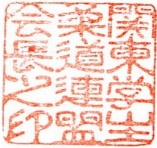 会 長　吉 鷹  幸 春2023年度 関東学生柔道体重別選手権大会に伴う審判員派遣のお願い謹 啓　時下ますますご清祥のこととお慶び申し上げます。また日頃より本連盟の活動に格別のご配慮を賜り厚く御礼申し上げます。　さてこの度、下記日程にて標記大会を開催する運びとなりました。本大会は9月30日より開催される全日本学生柔道体重別選手権大会の予選を兼ねた大会です。　つきましては、貴所属の　　　　　　　　氏を審判員に委嘱したく、ご多忙の折大変恐縮に存じますがなにとぞ格別のご配慮を賜り、ご承引下さいますようお願い申し上げます。　末筆ではございますが、ますますのご健勝を心より祈念申し上げます。謹　白記日　　程　　　2023年8月24日（木）10時審判会議　10時30分開会式2023年8月25日（金）10時審判会議　10時30分開始式大会名称　　　2023年度 関東学生柔道体重別選手権大会（男子62回　女子36回）開催場所　　　ゼットエー武道館（市原市能満1474-1　0436-41-9825）問合わせ先　　関東学生柔道連盟事務局　　　　　　　千葉県木更津市東太田３丁目４−５　清和大学内　　　　　　　担当：奥 田  修 平　090-9709-9746　　　　　　　以　上